1° Básico- Ed. Física - Guía N° 4				          Mi CuerpoActividad 1. Colorea las partes del cuerpo del niño según se indica: - ROJO la cabeza. - VERDE el tronco. - AMARILLO los brazos. - AZUL las piernasEn el recuadro del costado dibuja tu cuerpo y coloréalo. 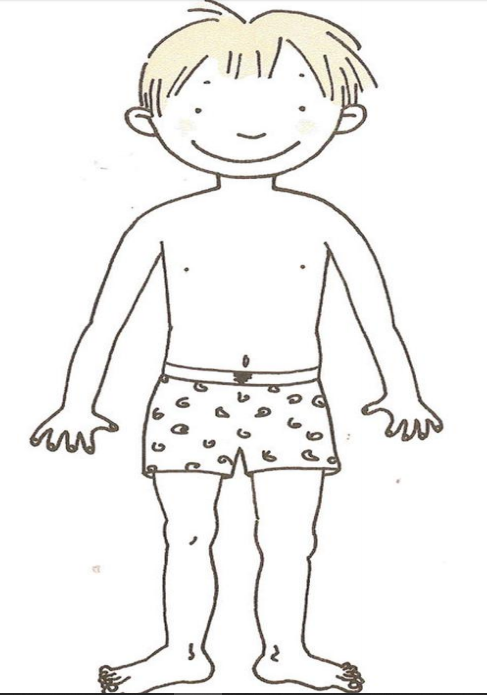 Actividad 2: 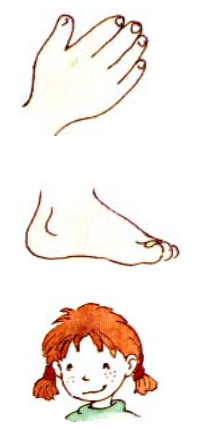 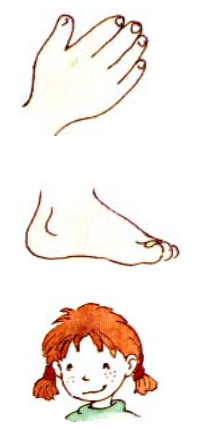 ¿Qué puedo hacer con mis manos? 1.- Escribir.2.- _________ 3.- _________ ¿Qué puedo hacer con mis pies? 1.- Caminar 2.- _________ 3.- _________ ¿Qué NO puedo hacer con mi cabeza? 1.- Correr. 2.- _________ 3.- _________Actividad 3: María jugaba con la pelota, se cayó y se hizo daño. ¿Escribe dónde se ha hecho daño María?. Dibuja una tirita como esta en cada herida.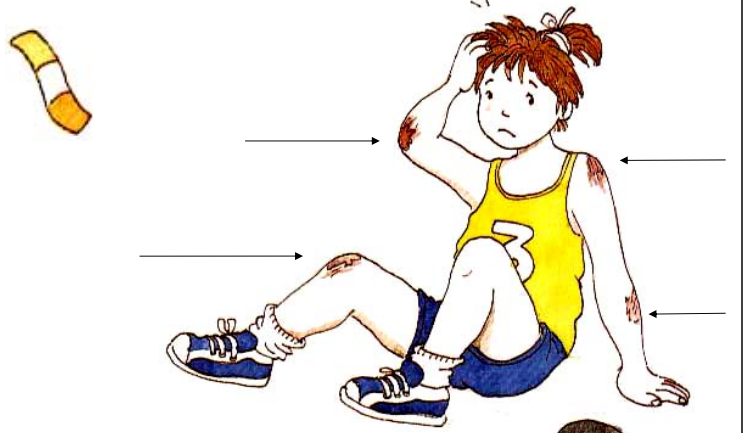 Actividad 4: Colorea las articulaciones del niño según se indica: - de AMARILLO el cuello - de NARANJA los hombros. - de ROJO los codos. - de ROSA las muñecas. - de VERDE las caderas. - de AZUL las rodillas. - de CAFE los tobillos.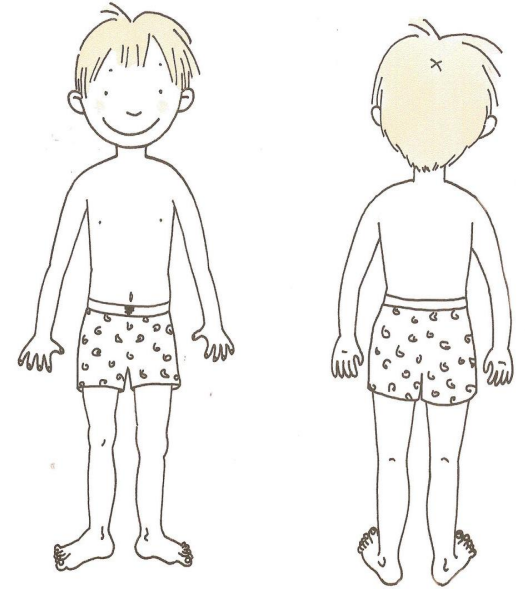 